Cuestionario de inscripción para la GESTANTECiudad: _____________________________________________________________Clínica: ______________________________________________________________Primero, te voy a hacer unas preguntas acerca de ti.1. ¿Cuál es tu fecha de nacimiento?	__  __  / __   __   __ / __   __   __   __	77 No sé        88 No contestó D   D       M    M  M       A    A    A     A2. ¿Cuál es el nivel más alto de educación que has completado?1 Menos que primaria     2 Primaria     3 Secundaria    4 Técnico   5 Universidad o más   6 Ninguna77 No sé    88 No contestó3. ¿Cuál es el estrato socioeconómico de tu casa?1 1    2 2    3 3     4 4    5 5   6 6    77 No sé        88 No contestó4. ¿Qué tipo de seguro médico tiene?1 Contributivo  2 Subsidiado    3 No Asegurado  4  Especial 5 Excepción  6 Indeterminado/pendiente     77 No sé    88 No contestó5. ¿Cuál es el nombre de tu seguro médico?	Nombre: ___________________________________________    77 No sé      88 No contestó  6. Incluyéndote, ¿cuántos adultos y niños viven en tu casa?__________ adultos (18+ años)	    ___________ niños (<18 años)    77 No sé        88 No contestó7. ¿Cuál es tu estado civil?1 Casada    2 Unión libre     3 Soltera, divorciada, o viuda   4 Otro, indica cuál: __________________77 No sé      88 No contestó  8. ¿Vives en la misma casa con tu esposo o pareja?1 Sí       0  No      66 No tengo esposo ni pareja      77 No sé      88 No contestó   Las próximas preguntas son acerca de las picaduras de zancudos/mosquitos.9. Durante los últimos 7 días, ¿cuántas picaduras de zancudos/mosquitos has recibido?	0 Ninguna   1 Menos de 20   2 20 o más, o demasiadas para contar    77 No sé    88 No contestó10. Durante los últimos 7 días, ¿cuántas veces has hecho las siguientes cosas? Las respuestas incluyen nunca, algunas veces, o siempre.11. Durante los últimos 7 días, cuando estabas dentro de tu casa, ¿con qué frecuencia usabas el aire acondicionado?0 Nunca     1 Algunas veces    2 Siempre     66 No tengo aire acondicionado    	77 No sé     88 No contestó  12. En tu casa, ¿tienes anjeos intactos en tus ventanas y puertas que previenen la entrada de zancudos/mosquitos?  1 Sí, en todas las ventanas y puertas     2 En algunas       0 Ninguna    77 No sé        88 No contestó       Las próximas preguntas son acerca de lo que quizas has escuchado sobre el virus del Zika.13. ¿Crees que es posible que alguien en tu comunidad pueda contraer el virus del Zika? 1 Sí        0 No       77 No sé        88 No contestó  14. ¿Crees que todas las personas infectadas por el virus del Zika presentan síntomas?1 Sí        0 No       77 No sé        88 No contestó  15. ¿Conoces a alguien que haya sido infectado por el virus del Zika?  1 Sí        0 No       77 No sé        88 No contestó  	13a. ¿Has sido infectada por el virus del Zika?1 Sí        0 No       77 No sé        88 No contestó  16. Indica tu nivel de preocupación de ser infectada por el virus del Zika durante tu embarazo.3 Muy preocupada    2 Un poco preocupada   1 No estoy preocupada    77 No sé        88 No contestó  17. A continuación te haremos una serie de enunciados sobre la transmisión del ZIKV, te solicitamos responder si consideras si es muy probable, poco probable o imposible que se pueda transmitir la enfermedad por cada uno de ellos.18. A continuación te haremos una serie de enunciados sobre los efectos posibles al bebé si la mamá está infectada con Zika durante su embarazo, te solicitamos responder si consideras si es muy probable, poco probable o imposible que el bebé nacido tenga las siguientes condiciones:Las próximas preguntas son acerca de síntomas del virus del Zika que tu o tu familia pudieron haber tenido.19. Durante los últimos 3 meses, ¿has tenido síntomas del virus del Zika? Tener síntomas del virus del Zika significa estar enferma con 2 o más de los siguientes síntomas que no se puedan explicar por otras causas: fiebre, brote (sarpullido), ojos rojos y dolor en las articulaciones.1 Sí        0 No       77 No sé        88 No contestó  		¿Cuándo comenzaron los síntomas?	_____ /_________ /__________	77 No sé       88 No contestó		   DD           MMM             AAAA20. En algún momento, ¿te ha dicho un médico o profesional de salud que podrías tener el virus del Zika?  1 Sí        0 No       77 No sé        88 No contestó  		¿Cuándo?	_____ /_________ /__________	77 No sé       88 No contestó	 			   DD           MMM             AAAA	Si en la pregunta #6, la gestante vive sola, pase a la pregunta #23.21. Durante los últimos 3 meses, ¿alguien en tu casa aparte de ti ha tenido síntomas del virus del Zika? Síntomas del virus del Zika significa tener 2 o más síntomas que no se puedan explicar por otras causas: fiebre, brote (sarpullido), ojos rojos, y dolor en las articulaciones.1 Sí     	0 No      77 No sé       88 No contestó	Fue…22. En algún momento, ¿un médico o profesional de salud le ha dicho a alguien en tu casa aparte de ti que ha contraído el virus del Zika?1 Sí     	0 No       77 No sé       88 No contestó	Fue….Ahora te haré unas preguntas sobre tu casa, tu comunidad y tu medio ambiente.23. ¿Dónde sueles obtener agua potable? (Escoge todos que apliquen.)24. Durante los últimos 3 meses, ¿has trabajado? Incluye todos los trabajos que has tenido, incluyendo trabajos por cuenta propia.  1 Sí     0 No     77 No sé       88 No contestó		¿En los últimos 3 meses, tu trabajo involucró alguno de lo siguiente?Si en la pregunta #6, la gestante vive sola, pase a la pregunta #26.25. Durante los últimos 3 meses, ¿alguien en tu casa aparte de ti ha trabajado en…?26. Durante los últimos 3 meses, ¿tú o alguien en tu casa ha utilizado pesticidas, insecticidas o raticidas adentro o alrededor de tu casa?   1 Sí     0 No     77 No sé       88 No contestóAhora te haré unas preguntas sobre las enfermedades que hayas tenido. 27. En algún momento, ¿has tenido…?	27a. Fiebre amarilla		1 Sí     0 No     77 No sé       88 No contestó			¿Cuándo?	27b. Dengue		1 Sí     0 No     77 No sé       88 No contestó			¿Cuándo?	27c. Chikunguña 		1 Sí     0 No     77 No sé       88 No contestó			¿Cuándo?28. En algún momento, ¿te has vacunado contra la fiebre amarilla?1 Sí     0 No     77 No sé       88 No contestóLas siguientes preguntas son sobre el uso de cigarrillos, drogas, alcohol y vitaminas.29. En los últimos 3 meses, ¿has…?30. En los últimos 3 meses, ¿cuántas bebidas alcohólicas (como cerveza, vino u otra) has tomado en promedio en una semana?6 Tomé alcohol, pero no sé cuántas bebidas      	5 14 bebidas o más a la semana      4 7–13 bebidas a la semana              3 4-6 bebidas a la semana2 1–3 bebidas a la semana               1 Menos de 1 bebida a la semana     0 Ninguna77 No sé                                               88 No contestó31. En los últimos 3 meses, ¿has tomado ácido fólico?  1 Sí     0 No     77 No sé       88 No contestó		31a. ¿Cuándo empezaste a tomarlo?			1 Antes de descubrir que estabas embarazada0 Después de descubrir que estabas embarazada77 No sé       88 No contestó31b. ¿Estas tomando ácido fólico actualmente?1 Sí     0 No     77 No sé       88 No contestóLas siguientes preguntas son acerca de tus embarazos.32. ¿Cuánto pesabas cuando quedaste embarazada?	___________ kg          	77 No sé       	88 No contestó33.  ¿Cuánto mides?    	___________ cm 	77 No sé       	88 No contestó34. ¿Cuántos embarazos has tenido en total sin incluir el embarazo actual? (todos los embarazos previos incluyendo pérdidas del embarazo)	___________ número de embarazos	77 No sé       	88 No contestóSi respondió “0”, siga a la pregunta 39.35. ¿Has tenido un embarazo con más de un feto (como gemelos o trillizos)?1 Sí     0 No     77 No sé       88 No contestó	¿Cuantos embarazos tenían más de un feto?			___________ número de embarazos	77 No sé       	88 No contestó36. ¿Cuántos embarazos anteriores (sin incluir este embarazo) resultaron en alguno de lo siguiente?37. Durante tu(s) embarazo(s) anterior(es), ¿en cuántos embarazos (sin incluir este embarazo)…?38. ¿Cuándo terminó tu último embarazo?_____ /_____ /______		77 No sé       88 No contestó   DD    MMM     AAAA39. Para tu embarazo actual, ¿cuál fue la fecha de tu última menstruación?_____ /_____ /______		77 No sé       88 No contestó   DD     MMM     AAAAIndica si estás segura de la fecha de tu última menstruación:0 No estoy segura       1 Estoy segura          77 No sé         88 No contestó40. ¿Utilizaste tratamientos de fertilidad para quedar embarazada?  1 Sí     0 No     77 No sé       88 No contestó		¿Usaste alguno de los siguientes?41. Pensando en el momento inmediatamente antes de embarazarte, ¿cuál de estas frases mejor describe cómo te sentiste al saber que estabas embarazada?4 Esperaba quedar embarazada antes  	3 Quería esperar más tiempo para quedar embarazada 2 Quería estar embarazada en este momento1 No quería estar embarazada en este momento ni en otro momento en el futuro77 No sé       88 No contestóEstas preguntas son acerca de tus experiencias sexuales recientes. Si te sientes más cómoda, puedes decidir no contestar estas preguntas. 42. En los últimos 3 meses, ¿con cuántos hombres has tenido relaciones sexuales?0 Ninguno    Si contesto “ninguno”, acá termina el cuestionario.     1 1    2 2    3 3 o más    77 No sé   Si contesto “No sé”, acá termina el cuestionario. 88 No contestó    Si no contesto, acá termina el cuestionario.43. En los últimos 3 meses, ¿con qué frecuencia has tenido relaciones sexuales vaginales con un hombre?  Escoge la mejor respuesta.1 Una vez al día o más (7 veces o más por semana)	2 2-6 veces a la semana3 Una vez a la semana	(4 veces por mes)4 2-3 veces al mes		5 Una vez al mes		6 Menos de una vez al mes  0 Nunca   pase a la pregunta #4677 No sé   pase a la pregunta #46       88 No contestó   pase a la pregunta #46	44. Cuando tuviste relaciones sexuales vaginales en los últimos 3 meses, ¿con qué frecuencia tu pareja usó condón?2 Siempre       1 A veces        0 Nunca      77 No sé       88 No contestó45. En los últimos 3 meses, ¿has…?46. Desde que te enteraste que estás embarazada, ¿han cambiado tú y tu pareja la frecuencia de uso de condones durante el sexo?1 Sí, los usamos con más frecuencia   	 	2 Sí, los usamos menos frecuente3 No, no hemos cambiado la frecuencia del uso del condón4 No usamos condones       0 No he tenido sexo regularmente con una pareja       77 No sé       88 No contestó	Gracias por responder al cuestionario. ¿Tienes alguna pregunta?Nunca0Algunas veces1Siempre2No sé77No contestó88¿Has usado pantalones largos que cubrían las piernas?¿Has usado blusas o chaquetas de manga larga que cubrían los brazos?¿Has cubierto completamente tus pies y tobillos?¿Usaste repelente contra los zancudos/mosquitos?Muy probable2Poco probable1Imposible0No sé77No contestó88Picaduras de zancudos/mosquitosTener sexo vaginal sin condón con un hombre que está infectado con ZikaBesar a alguien en los labios que está infectado con ZikaDarle la mano a una persona que está infectada por el ZikaCuando alguien que tiene Zika tose o estornuda cerca de tiAl recibir una transfusión de sangre contaminada con el virus del ZikaAl estar en el útero si una madre tiene Zika durante el embarazoMuy probable2Poco probable1Imposible0No sé77No contestó88Microcefalia (una cabeza pequeña)Otras anomalías congénitasRestricción del crecimiento intrauterino (bebé pequeño)Pérdidas del embarazo/mortinatosTu esposo o pareja?     1 Sí        0 No       66 No  aplica     77 No sé        88 No contestó  Tu hijo/hija?     1 Sí        0 No       66 No  aplica     77 No sé        88 No contestó  Otra persona en la casa?1 Sí        0 No       66 No  aplica     77 No sé        88 No contestó  Si la respuesta es Sí, quién fue?_________________________________Tu esposo o pareja?     1 Sí        0 No       66 No  aplica     77 No sé        88 No contestó  Tu hijo/hija?     1 Sí        0 No       66 No  aplica     77 No sé        88 No contestó  Otra persona en la casa?1 Sí        0 No       66 No  aplica     77 No sé        88 No contestó  Si la respuesta es Sí, quién fue?_________________________________Empresa de agua pública o privada1 Sí     0 No     77 No sé       88 No contestóPozo1 Sí     0 No     77 No sé       88 No contestóTanque o alberca1 Sí     0 No     77 No sé       88 No contestóAgua en botella1 Sí     0 No     77 No sé       88 No contestóLago, rio u otra fuente natural1 Sí     0 No     77 No sé       88 No contestóSi usa otra fuente de agua, indique cual:Radiografías (rayos X)1 Sí     0 No   77 No sé   88 No contestóContacto con fluidos corporales, como orina, saliva o sangre1 Sí     0 No   77 No sé   88 No contestóUso de pesticidas, insecticidas o raticidas1 Sí     0 No   77 No sé   88 No contestóFábrica de baterías o reciclaje de baterías1 Sí     0 No   77 No sé   88 No contestóReciclaje de desechos electrónicos1 Sí     0 No   77 No sé   88 No contestóExtracción o procesamiento de oro1 Sí     0 No   77 No sé   88 No contestóExtracción o procesamiento de otras metales (por ejemplo: uranio, níquel, cobalto)1 Sí     0 No   77 No sé   88 No contestóUn trabajo en el que tú o tus compañeros de trabajo utilicen plomo1 Sí     0 No   77 No sé   88 No contestóUn trabajo en el que tú o tus compañeros de trabajo utilicen mercurio1 Sí     0 No   77 No sé   88 No contestóFabricación de baterías o reciclaje de baterías1 Sí     0 No     77 No sé       88 No contestóReciclaje de desechos electrónicos1 Sí     0 No     77 No sé       88 No contestóExtracción o procesamiento de oro1 Sí     0 No     77 No sé       88 No contestóExtracción o procesamiento de otras metales (por ejemplo: uranio, níquel, cobalto)1 Sí     0 No     77 No sé       88 No contestóUn trabajo en el que su o sus compañeros de trabajo utilicen plomo1 Sí     0 No     77 No sé       88 No contestóUn trabajo en el que su o sus compañeros de trabajo utilicen mercurio1 Sí     0 No     77 No sé       88 No contestóMenos de 3 meses atrás     1 Sí        0 No       77 No sé        88 No contestó  Entre 3 – 6 meses atrás   1 Sí        0 No       77 No sé        88 No contestó  7 – 12 meses1 Sí        0 No       77 No sé        88 No contestó  13 meses – 5 años atrás     1 Sí        0 No       77 No sé        88 No contestó  Hace más de 5 años1 Sí        0 No       77 No sé        88 No contestó  Menos de 3 meses atrás     1 Sí       0 No       77 No sé        88 No contestó  ¿Fue dengue grave?1 Sí        0 No       77 No sé        88 No contestó  Entre 3 – 6 meses atrás   1 Sí        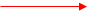 0 No       77 No sé        88 No contestó  ¿Fue dengue grave?1 Sí        0 No       77 No sé        88 No contestó  7 – 12 meses1 Sí       0 No       77 No sé        88 No contestó  ¿Fue dengue grave?1 Sí        0 No       77 No sé        88 No contestó  13 meses – 5 años atrás     1 Sí        0 No       77 No sé        88 No contestó  ¿Fue dengue grave?1 Sí        0 No       77 No sé        88 No contestó  Hace más de 5 años1 Sí        0 No       77 No sé        88 No contestó  ¿Fue dengue grave?1 Sí        0 No       77 No sé        88 No contestó  Menos de 3 meses atrás     1 Sí        0 No       77 No sé        88 No contestó  Entre 3 – 6 meses atrás   1 Sí        0 No       77 No sé        88 No contestó  7 – 12 meses1 Sí        0 No       77 No sé        88 No contestó  13 meses – 5 años atrás     1 Sí        0 No       77 No sé        88 No contestó  Hace más de 5 años1 Sí        0 No       77 No sé        88 No contestó  Fumado cigarrillos1 Sí     0 No     77 No sé       88 No contestóFumado marihuana1 Sí     0 No     77 No sé       88 No contestóUsado drogas como bazuco, cocaína, o heroína1 Sí     0 No     77 No sé       88 No contestóNacido vivo___________ número de nacimientos vivos         77 No sé   88 No contestóAborto espontáneo (pérdida antes de 20 semanas)___________ número de abortos espontáneos (perdidas antes de 20 semanas)        77 No sé   88 No contestóMortinato/óbito (pérdidas a las 20 semanas o después)___________ número de mortinatos (perdidas a las 20 semanas o después)         77 No sé   88 No contestóInterrupción voluntaria del embarazo (IVE)___________ número de interrupciones voluntarias del embarazo         77 No sé   88 No contestóEmbarazo ectópico o molar___________ número de embarazos ectópicos o molares        77 No sé   88 No contestóTu médico te dijo que tuviste pre-eclampsia (presión alta durante el embarazo)___________ número de embarazos con pre-eclampsia         77 No sé   88 No contestóTu médico te dijo que tuviste diabetes gestacional (diabetes diagnosticada durante el embarazo)___________ número de embarazos con diabetes gestacional77 No sé   88 No contestóTuviste parto(s) prematuro(s) (parto antes de las 37 semanas)___________ número de partos prematuros (partos antes de las 37 semanas)      77 No sé   88 No contestóTu bebé nació con un peso menos de 2500g o 2.5kg___________ número de bebés nacidos con peso bajo         77 No sé   88 No contestóTe han hecho cesárea___________ número de cesáreas          77 No sé   88 No contestóAmamantaste a tu bebé___________ número de bebés que han sido amamantadas        77 No sé   88 No contestóMedicamentos para estimulación ovárica, como citrato de clomífero o Femara1 Sí   0 No   77 No sé   88 No contestóInseminación intrauterina1 Sí   0 No   77 No sé   88 No contestóFertilización in vitro (IVF por sus siglas en inglés)1 Sí   0 No   77 No sé   88 No contestóInyección intracitoplasmática de espermatozoides1 Sí   0 No   77 No sé   88 No contestóRecibido sexo oral de alguien1 Sí   0 No   77 No sé   88 No contestóDado sexo oral a alguien1 Sí   0 No   77 No sé   88 No contestóTenido sexo anal1 Sí   0 No   77 No sé   88 No contestó